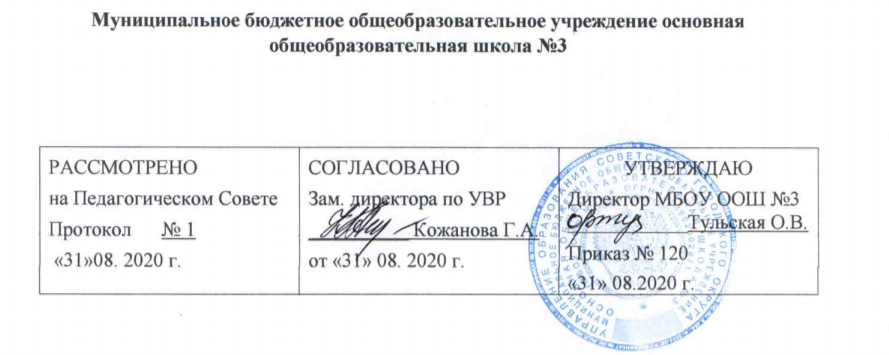 АДАПТИРОВАННАЯ РАБОЧАЯ ПРОГРАММАобучающихся с умственной отсталостьюпо математике 8 «в» класса         Учитель математикиГолубева Елена Николаевна(соответствие должности)Советск,2020 годПланируемы результаты освоения учебного предметаЛичностные результаты освоения рабочей программы по математике обучающимися 8 класса с УО (интеллектуальными нарушениями) включают индивидуально-личностные качества и социальные (жизненные) компетенции обучающегося, социально значимые ценностные установки. У обучающегося будут сформированы:— проявление учебной мотивации при изучении математики, положительное отношение к обучению в целом; — умение организовать собственную деятельность по выполнению математического задания в соответствии с данным образцом с использованием знаковой символики или инструкцией учителя и с соблюдением усвоенного алгоритма математической операции; — умение использовать математическую терминологию в устной речи при воспроизведении алгоритма выполнения математической операции (вычислений, измерений, построений) в виде отчета о выполненной деятельности и плана предстоящей деятельности;— умение сформулировать умозаключение (сделать вывод) на основе логических действий сравнения, аналогии, обобщения, установления причинно-следственных связей и закономерностей (с помощью учителя) с использованием математической терминологии; — навыки позитивного, бесконфликтного межличностного взаимодействия на уроке математики с учителем и одноклассниками; элементарные навыки адекватного отношения к ошибкам или неудачам одноклассников, возникшим при выполнении учебного задания; — элементарные навыки сотрудничества с учителем и одноклассниками; умение оказать помощь одноклассникам в организации их деятельности; при необходимости попросить о помощи в случае возникновения собственных затруднений в выполнении математического задания и принять ее; — умение корригировать собственную деятельность на уроке математики в соответствии с высказанными учителем и одноклассниками замечаниями (мнением), а также в результате элементарных навыков самоконтроля; — понимание связи математических знаний с жизненными и профессионально-трудовыми ситуациями, умение применять математические знания для решения доступных жизненных задач и в процессе овладения профессионально-трудовыми навыками на уроках обучения профильному труду; — элементарные представления о здоровом и безопасном образе жизни, бережном отношении к природе, семейных ценностях, гражданской идентичности (на основе сюжетов арифметических задач, содержания математических заданий).Предметные результаты освоения программы по математике обучающимися с УО включают освоенные ими знания, умения и готовность их применения и представлены двумя уровнями: минимальным и достаточным, т.к. учитываются разные возможности учащихся по усвоению математических представлений, знаний, умений практически их применять в зависимости от степени выраженности и структуры дефекта и поэтому математический материал усваивается на различном уровне. Минимальный уровень: — счет в пределах 100 000 присчитыванием разрядных единиц (1 000, 10 000) устно и с записью чисел (с помощью учителя); счет в пределах 1 000 присчитыванием равных числовых групп по 2, 20, 200, 5, 25, 250; — выполнение сложения, вычитания, умножения и деления на однозначное число чисел (небольших), полученных при измерении двумя мерами стоимости, длины, массы письменно; — выполнение сложения, вычитания, умножения и деления на однозначное число, на 10, 100, 1 000 десятичных дробей; — знание способов проверки умножения и деления чисел в пределах 100 000 на однозначное число, круглые десятки, выполненных приемами письменных вычислений, и умение их выполнить с целью определения правильности вычислений; — знание единиц измерения (мер) площади, умение их записать и прочитать; умение вычислить площадь прямоугольника (квадрата) (с помощью учителя). Достаточный уровень: — счет в пределах 1 000 000 присчитыванием, отсчитыванием разрядных единиц и равных числовых групп; — выполнение сложения, вычитания, умножения и деления на однозначное, двузначное число многозначных чисел в пределах 1 000 000 (полученных при счете и при измерении величин), обыкновенных и десятичных дробей; выполнение умножения и деления десятичных дробей на 10, 100, 1 000; — нахождение числа по одной его доле, выраженной обыкновенной или десятичной дробью; — умение находить среднее арифметическое чисел; — выполнение решения простых арифметических задач на пропорциональное деление; — знание величины 1°; размеров прямого, острого, тупого, развернутого, полного углов; суммы смежных углов, углов треугольника; — умение строить и измерять углы с помощью транспортира; — умение строить треугольники по заданным длинам сторон и величине углов; — знание единиц измерения (мер) площади, их соотношений; умение вычислить площадь прямоугольника (квадрата); — знание формул вычисления длины окружности, площади круга; умение вычислить длину окружности и площадь круга по заданной длине радиуса; — умение построить точку, отрезок, треугольник, четырехугольник, окружность, симметричные относительно оси, центра симметрии.Содержание учебного предметаНумерацияПрисчитывание, отсчитывание равными числовыми группами по 2, 20, 200, 2 000, 20 000; по 5, 50, 500, 5 000, 50 000; по 25, 250, 2 500, 25 000 в пределах 1 000 000, устно и с записью получаемых при счете чисел.Единицы измерения и их соотношения Числа, полученные при измерении одной, двумя единицами площади, их преобразования, выражение в десятичных дробях (легкие случаи). Единицы измерения площади: 1 кв. мм (1 мм2 ), 1 кв. см (1 см2 ), 1 кв. дм (1 дм2 ), 1 кв. м (1 м2 ), 1 кв. км (1 км2 ); их соотношения: 1 см2 = 100 мм2 , 1 дм2 = 100 см2 , 1 м2 = 100 дм2 , 1 м2 = 10 000 см2 , 1 км2 = 1 000 000 м2 . Единицы измерения земельных площадей: 1 га, 1 а. Соотношения: 1 а = 100 м2 , 1 га = 100 а, 1 га = 10 000 м2.Арифметические действияСложение, вычитание, умножение и деление на однозначное, двузначное число (легкие случаи) чисел, полученных при измерении одной, двумя единицами (мерами) стоимости, длины, массы, выраженных в десятичных дробях, письменно. ДробиЗамена целых и смешанных чисел неправильными дробями. Умножение и деление обыкновенных и десятичных дробей на однозначное, двузначное число (легкие случаи). Умножение и деление десятичных дробей на 10, 100, 1 000. Арифметические задачиПростые арифметические задачи на нахождение числа по одной его доле, выраженной обыкновенной или десятичной дробью. Простые арифметические задачи на нахождение среднего арифметического двух и более чисел.Составные задачи на пропорциональное деление, «на части», способом принятия общего количества за единицу. Геометрический материал Градус. Обозначение: 1°. Градусное измерение углов. Величина прямого, острого, тупого, развернутого, полного углов. Транспортир, элементы транспортира. Построение и измерение углов с помощью транспортира. Смежные углы, сумма смежных углов, углов треугольника. Построение треугольников по заданным длинам двух сторон и градусной мере угла, заключенного между ними; по длине стороны и градусной мере двух углов, прилежащих к ней. Площадь. Обозначение: S. Измерение и вычисление площади прямоугольника (квадрата). Длина окружности: С = 2πR (С = πD). Сектор, сегмент. Площадь круга: S = πR2 . Линейные, столбчатые, круговые диаграммы. Построение отрезка, треугольника, четырехугольника, окружности, симметричных относительно оси, центра симметрии.Тематическое планирование№ урокаТема урокаКоличество часов1. Повторение1. Повторение51Повторение «Запись чисел, полученных при измерении, в виде десятичных дробей»12Повторение «Выражение десятичных дробей в более крупных (мелких), одинаковых долях»13Повторение «Сравнение десятичных долей и дробей»14Повторение «Сложение и вычитание десятичных дробей»15Геометрический материалПовторение: арифметические действия с отрезками, ломаная линия, виды углов. Многоугольники. Периметр многоугольника12. Нумерация. Геометрический материал.2. Нумерация. Геометрический материал.466Числа целые и дробные. Вводный контроль (тестовая работа)17Геометрический материал«Прямоугольник (квадрат)»17-9Числа целые и дробные310Нумерация чисел в пределах 1 000 000111Геометрический материал112-16Нумерация чисел в пределах 1 000 000517Геометрический материал«Окружность, круг» (построение окружности с данным радиусом; линии в круге: радиус, диаметр, хорда; взаимное положение круга, окружности и линий)118-21Сложение и вычитание целых чисел и десятичных дробей422Геометрический материал«Окружность, круг» (построение окружности с данным радиусом; линии в круге: радиус, диаметр, хорда; взаимное положение круга, окружности и линий)123Контрольная работа № 1 (контроль и учёт знаний)124Коррекция знаний – работа над ошибками125-28Умножение и деление целых чисел и десятичных дробей – умножение целых чисел и десятичных дробей на однозначное число429Геометрический материал«Виды углов» (острый, прямой, тупой, развёрнутый; построение углов)130-34Деление целых чисел и десятичных дробей на однозначное число535Геометрический материал«Виды треугольников» (по величине углов, по длинам сторон; построение треугольников по трем данным сторонам с помощью циркуля и линейки)136-38Умножение и деление целых чисел и десятичных дробей на 10, 100, 1 000339-40Умножение целых чисел и десятичных дробей  на круглые десятки, сотни, тысячи.Тестовая контрольная работа за 1 триместр241Геометрический материал«Градус. Транспортир. Градусное измерение углов»1  42 -43Деление целых чисел и десятичных дробей  на круглые десятки, сотни, тысячи244Контрольная работа №2 – за 1 триместр (контроль и учёт знаний)145Коррекция знаний – работа над ошибками146-47Умножение целых чисел и десятичных дробей на двузначное число248Геометрический материал«Смежные углы. Сумма смежных углов»149-50Деление целых чисел и десятичных дробей на двузначное число2Обыкновенные дробиОбыкновенные дроби2051Геометрический материал«Сумма углов треугольника»152Сложение и вычитание обыкновенных дробей с одинаковыми знаменателями (получение, сравнение обыкновенных дробей)153-54Сложение и вычитание обыкновенных дробей с одинаковыми знаменателями255-56Сложение и вычитание обыкновенных дробей с одинаковыми знаменателями (сложение и вычитание целых и дробных чисел)257Геометрический материал«Построение отрезка, треугольника, квадрата, симметричных относительно оси, центра симметрии»158Сложение и вычитание обыкновенных дробей с разными знаменателями (легкие случаи)159-60Нахождение числа по одной его доле. (простые арифметические задачи на нахождение числа по одной его доле, выраженной обыкновенной дробью)261-62Сложение и вычитание целых и дробных чисел263Геометрический материал«Площадь. Единицы площади»164-67Сложение и вычитание целых и дробных чисел468Геометрический материал«Площадь. Единицы площади»169Контрольная работа № 3 (контроль и учёт знаний)170Коррекция знаний – работа над ошибками1  Обыкновенные и десятичные дроби  Обыкновенные и десятичные дроби71-72Преобразования обыкновенных дробей273-74Умножение и деление обыкновенных дробей275Умножение и деление смешанных чисел176Геометрический материал«Площадь. Единицы площади»177-80Целые числа, полученные при измерении величин и десятичные дроби481-82Арифметические действия с целыми числами, полученными при измерении величин, и десятичными дробями: сложение и вычитание283Геометрический материал«Куб. Брус)184Контрольная работа № 4 – за 2 триместр185Коррекция знаний - работа над ошибками186-89Арифметические действия с целыми числами, полученными при измерении величин, и десятичными дробями: умножение и деление (умножение и деление чисел, полученных при измерении стоимости, длины, массы, выраженных целыми числами)490Геометрический материал«Построение треугольника»192-94Арифметические действия с целыми числами, полученными при измерении величин, и десятичными дробями: умножение и деление (простые арифметические задачи на нахождение числа по одной его доле, выраженной десятичной дробью)395Числа, полученные при измерении площади, и десятичные дроби196Геометрический материал«Ломаная линия, взаимное положение прямых»197-98Числа, полученные при измерении площади, и десятичные дроби (решение арифметических задач, связанных с нахождением площади)299Контрольная работа № 51100Коррекция знаний – работа над ошибками1101-102Меры земельных площадей2103Геометрический материал«Симметричные геометрические фигуры»1104-107Арифметические действия с числами, полученными при измерении площади4108Геометрический материал«Длина окружности. Площадь круга»1109Геометрический материалДиаграммы1110Контрольная работа по геометрическому материалу (контроль и учёт знаний)1Итоговое повторениеИтоговое повторение111-127Арифметические действия с целыми и дробными числами17128Контрольная работа за 3 триместр1129Коррекция знаний – работа над ошибками1130-134Повторение геометрического материала курса математики 8 класса5135Годовая контрольная работа1136Коррекция знаний - работа над ошибками1